   Профилактика пожаров…             Вызовы экстренных служб с мобильного:
Служба спасения (единый номер) – 112
Пожарная охрана – 101
Милиция – 102
Скорая – 103
Служба газа – 104
       Звонок на экстренный номер - 112 - осуществляется без дополнительных символов, возможен при отрицательном балансе и даже при отсутствии в телефоне SIM-карты.Гос. инспектор Кильмезского района по пожарному надзору С.Д. Кашин. 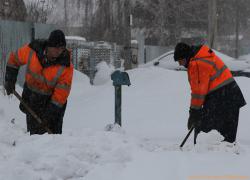         Внимание, уважаемые жители района, главы муниципальных образований района,  руководители организаций и учреждений всех форм собственности, отделение государственного пожарного надзора Кильмезского района напоминает, что в связи со сложнойобстановкой, обусловленной низкими температурами воздуха, гололедом и снегопадами, необходимо организовать очистку пожарных гидрантов, водонапорных башен, естественных водоемов и подъездов к ним для целей пожаротушения от снега и льда.          Согласно Правил противопожарного режима в Российской Федерации, утвержденных Постановлением Правительства от 25.04.2012г. №390, пункт 55: «Руководитель организации обеспечивает исправное состояние пожарных гидрантов, их утепление и очистку от снега и льда в зимнее время, доступность подъезда пожарной техники к пожарным гидрантам в любое время года»; пункт 80 ППР в РФ «Органами местного самоуправления поселений и городских округов для целей пожаротушения создаются условия для забора в любое время года воды из водоисточников наружного водоснабжения, расположенных в сельских населённых пунктах и на прилегающих к ним территориях в соответствии со статьей 19 Федерального закона «О пожарной безопасности».обстановкой, обусловленной низкими температурами воздуха, гололедом и снегопадами, необходимо организовать очистку пожарных гидрантов, водонапорных башен, естественных водоемов и подъездов к ним для целей пожаротушения от снега и льда.          Согласно Правил противопожарного режима в Российской Федерации, утвержденных Постановлением Правительства от 25.04.2012г. №390, пункт 55: «Руководитель организации обеспечивает исправное состояние пожарных гидрантов, их утепление и очистку от снега и льда в зимнее время, доступность подъезда пожарной техники к пожарным гидрантам в любое время года»; пункт 80 ППР в РФ «Органами местного самоуправления поселений и городских округов для целей пожаротушения создаются условия для забора в любое время года воды из водоисточников наружного водоснабжения, расположенных в сельских населённых пунктах и на прилегающих к ним территориях в соответствии со статьей 19 Федерального закона «О пожарной безопасности».